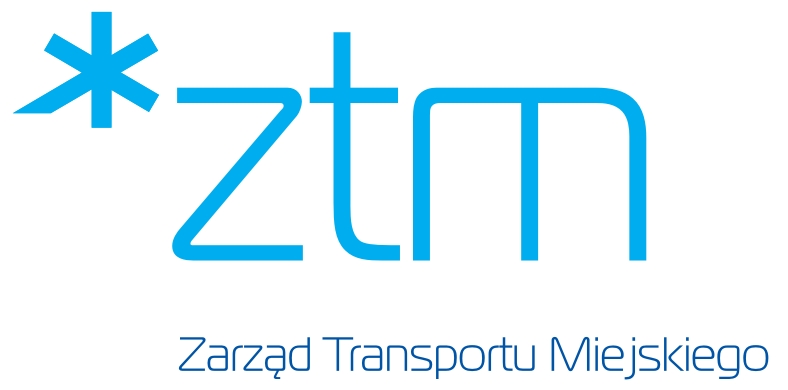 OFERTANA SPRZEDAŻ BILETÓW KOMUNIKACJI MIEJSKIEJ w systemie płatności za przejazd transportem publicznym za pomocą zbliżeniowych kart płatniczych i urządzeń mobilnych (m.in. telefonów komórkowych, smartwatchy, etc.) wykorzystywanych w charakterze kart płatniczych w pojazdach komunikacji miejskiej.…………………….…………………………………Data i miejsce złożenia oferty(pieczęć ZTM)Dział IDANE OFERENTA/OFERENTÓW*Nazwa: .......................................................................................................................................Dane adresowe: ul./nr: ..............................................................................................................................................kraj: ................................................................................................................................................ kod pocztowy: ……………………………………..…… miejscowość: ...............................................................tel.: ...................................................................... faks: ..................................................................e-mail:..............................................................................................................................................   http:// .............................................................................................................................................Forma prawna: ............................................................................................................................Numer w Krajowym Rejestrze Sądowym, w innym rejestrze lub ewidencji:...................................................................................................................................................Data wpisu, rejestracji lub utworzenia: ……………………………………………………………………………..………Jeżeli oferent /oferenci* prowadzi/prowadzą* działalność gospodarczą:Numer wpisu do rejestru przedsiębiorców: ………………............................................................Przedmiot działalności gospodarczej:.....................................................................................................................................................................................................................................................................................................NR NIP: .......................................................... NR REGON: ........................................................  Dane upoważnionych do reprezentowania oferenta/oferentów*:………………………............................................................. tel. .............................................(imię i nazwisko)e-mail: …………………………………………………………………………………………………………………………………………………............................................................. tel. .............................................(imię i nazwisko)e-mail: …………………………………………………………………………………………………………………………………………………............................................................. tel. .............................................(imię i nazwisko)e-mail: …………………………………………………………………………………………………………………………………………………............................................................. tel. .............................................(imię i nazwisko)e-mail: …………………………………………………………………………………………………………………………………………………............................................................. tel. .............................................(imię i nazwisko)e-mail: …………………………………………………………………………………………………………………………Osoba upoważniona do składania wyjaśnień dotyczących oferty:………………………............................................................. tel. .............................................(imię i nazwisko)e-mail: …………………………………………………………………………………………………………………………*Niepotrzebne skreślićDZIAŁ IIDZIAŁ IIITABELA ZGODNOŚCI Z WYMAGANIAMI MINIMALNYMI DLA SYSTEMU PŁATNOŚCI 
W POJAZDACH zgodnie z opisem funkcjonalnym systemu dystrybucji biletów (Załącznik nr 1 do ogłoszenia)DZIAŁ IVOŚWIADCZENIA OFERENTA/OFERENTÓW*Oświadczamy, że zapoznaliśmy się z ogłoszeniem o konkursie wraz z załącznikami i nie wnosimy do nich zastrzeżeń oraz przyjmujemy warunki w nich zawarte. W przypadku wyboru naszej oferty jako najkorzystniejszej, zobowiązujemy się do zawarcia umowy na warunkach w niej określonych, w miejscu i terminie wyznaczonym przez ZTM, zgodnie z wymaganiami minimalnymi określonymi w tabeli w Dziale III niniejszej oferty.Oświadczamy, że w ramach realizacji zobowiązań zawartej umowy zapewniamy sprzęt 
i oprogramowanie spełniające wymagania minimalne określone w konkursie oraz zawarte 
w umowie. Oświadczamy, że umowę będziemy realizować z uwzględnieniem preferencji 
ZTM, uszczegółowionych i ostatecznie uzgodnionych w trakcie negocjacji oraz w zgodzie z naszą deklaracją zawartą w niniejszej ofercie. Oświadczamy, że uważamy się za związanych niniejszą ofertą na okres minimum 60 dni licząc 
od terminu składania ofert. Oświadczamy pod rygorem odpowiedzialności karnej, że wszystkie podane w ofercie
 oraz załącznikach informacje są prawdziwe i zgodne z aktualnym stanem prawnym i faktycznym. Oferta została złożona na ........................ stronach, podpisanych i kolejno ponumerowanych 
od nr ................... do nr ..................Oświadczamy, iż informacje i dokumenty zawarte na stronach nr od ………. do ……….. - stanowią tajemnicę przedsiębiorstwa w rozumieniu przepisów o zwalczaniu nieuczciwej konkurencji 
i zastrzegamy, że nie mogą być one udostępniane.Integralną część oferty stanowią następujące dokumenty: Załącznik nr 1 Oświadczenie o wykonaniu usługi/dostawy/umowy odpowiadającej przedmiotowi konkursu w okresie ostatnich 3 lat wraz z dokumentem potwierdzającym 
jej należyte wykonanie.Załącznik nr 2 Kopia aktualnego odpisu z Krajowego Rejestru Sądowego, innego rejestru
 lub ewidencji. W przypadku wyboru innego sposobu reprezentacji podmiotów składających ofertę wspólną niż wynikający z Krajowego Rejestru Sądowego lub innego właściwego rejestru - dokument potwierdzający upoważnienie do działania w imieniu oferenta(-ów).Załącznik nr 3 Aktualny certyfikat Payment Card Industry Data Security Standard (PCI DSS) potwierdzający spełnienie norm międzynarodowych organizacji płatniczych (kopia potwierdzona za zgodność z oryginałem).Pozostałe dokumenty:………………………………………….………………………………………….………………………………………….………………………………………….………………………………………….(podpis osoby upoważnionej lub podpisy osób upoważnionych do składania oświadczeń woli w imieniuoferenta/oferentów*.............................., dn. …..……................
*Niepotrzebne skreślićZałącznik nr 1Oświadczenie o wykonaniu usługi/dostawy/umowy odpowiadającej przedmiotowi konkursu w okresie ostatnich 3 lat wraz z dokumentem potwierdzającym jej należyte wykonanie.Wykaz usług/dostawy/umów odpowiadających przedmiotowi konkursu w okresie ostatnich 3 lat wraz z dokumentami potwierdzającymi należyte ich wykonanieSkładając ofertę w otwartym konkursie ofertNA SPRZEDAŻ BILETÓW KOMUNIKACJI MIEJSKIEJ w systemie płatności za przejazd transportem publicznym za pomocą zbliżeniowych kart płatniczych i urządzeń mobilnych (m.in. telefonów komórkowych, smartwatchy, etc.) wykorzystywanych w charakterze kart płatniczych w pojazdach komunikacji miejskiej.organizowanym przez Zarząd Transportu Miejskiego w Poznaniu,oświadczamy, że wykazujemy się doświadczeniem, polegającym na wykonaniu (w okresie ostatnich 
3 lat przed upływem terminu składania ofert a jeżeli okres prowadzenia działalności jest krótszy – w tym okresie) następujących zadań odpowiadających wymaganiom konkursu:Załączamy dokumenty potwierdzające, że wskazane w wykazie dostawy/usługi*/zadania* zostały wykonane prawidłowo i należycie, zgodnie z zawartymi Umowami. Spis załączników:1)……………………2)……………………………………………………………….………………………………………….………………………………………….(podpis osoby upoważnionej lub podpisy osób upoważnionych do składania oświadczeń woli w imieniuoferenta/oferentów*.............................., dn. …..……................
*Niepotrzebne skreślićCena zaoferowanego rozwiązania (wysokość upustu) „U”Cena zaoferowanego rozwiązania (wysokość upustu) „U”Cena zaoferowanego rozwiązania (wysokość upustu) „U”Cena zaoferowanego rozwiązania (wysokość upustu) „U”Wysokość upustu przy sprzedaży biletów komunikacji miejskiej w systemie płatności w pojazdach[stawka w %]Termin uruchomienia systemu płatności w pojazdach „T”Termin uruchomienia systemu płatności w pojazdach „T”Termin uruchomienia systemu płatności w pojazdach „T”Termin uruchomienia systemu płatności w pojazdach „T”Liczba miesięcy kalendarzowych liczonych od dnia podpisania UmowyCzas trwania umowy „C”Czas trwania umowy „C”Czas trwania umowy „C”Czas trwania umowy „C”Liczba miesięcy kalendarzowych liczonych od dnia uruchomienia sprzedaży w pierwszym terminalu operatora36 miesięcy60 miesięcy120 miesięcyLp.Nazwa T/N(tak/nie)1Uruchomienie i udostępnienie systemu centralnego 2Uruchomienie i udostępnienie tzw. Payment Gateway w celu zapewnienia procesowania transakcji płatniczych 3Uruchomienie i udostępnienie systemu rozliczeniowego 4Uruchomienie i udostępnienie portalu www 5Wyposażenie pojazdów przewoźników w terminale systemu płatności w ilości zgodnej 
z Wykazem pojazdów załączonym do Ogłoszenia 6Dokonanie uzgodnień z gwarantami w przypadku pojazdów objętych gwarancją odnośnie warunków cenowych i technicznych przystosowania pojazdów do montażu7Udostępnienie algorytmu do tokenizacji lub dostarczenia odpowiednich bibliotek umożliwiających tokenizację numeru karty EMV w celu umożliwienia Sprzedającemu dostosowania własnych terminali kontrolerskich do realizacji funkcji kontroli opłat wniesionych w Systemie dystrybucji biletów8Uruchomienie infolinii obsługowej dostępnej dla pasażerów nabywających Bilety 
w Terminalach przez 24 godziny 7 dni w tygodniu9Zapewnienie Sprzedającemu możliwości przyjmowania reklamacji dotyczących transakcji Kartami płatniczymi w celu przekazania ich do rozpatrzenia OperatorowiL.p.Nazwa podmiotuwykazującegospełnianiewarunkuRodzajwykonanychzadań(Informacjepotwierdzającespełnianiewarunku)Miejscewykonywania umowyDatapodpisania 
i zakończenia umowydzień /miesiąc / rokNazwa i adrespodmiotu, na rzecz którego prowadzona jest sprzedaż biletów komunikacji miejskiejIlość pojazdów objętych systemem płatności/ Ilość urządzeń do płatności na pojazd 123456712…